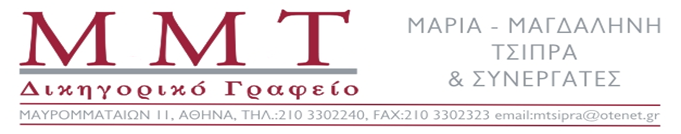 ΓΝΩΜΟΔΟΤΙΚΟ ΣΗΜΕΙΩΜΑΙ. Επί του ερωτήματος.Ετέθη, ανάμεσα σε άλλα συναφή, υπόψη μου το εξής ερώτημα:«Κατερίνη, 09/09/2022 Αριθ. Πρωτ.: 76 ΠΡΟΣ: ΘΕΜΑ: Ζητούνται διευκρινήσεις για προϋποθέσεις χορήγησης άδειας ανατροφής τέκνου/ων σε πολύτεκνη εκπαιδευτικό Εκπαιδευτικός, μέλος του συλλόγου μας, πολύτεκνη μητέρα τεσσάρων παιδιών ηλικίας μέχρι οκτώ ετών, αιτήθηκε εγκαίρως διευκολυντική άδεια τριών (3) μηνών με αποδοχές για ανατροφή τέκνου, για το τρίτο (3 ο ) τέκνο της. Η αρμόδια υπάλληλος της Διεύθυνσης Π.Ε. Πιερίας της ανέφερε, επικαλούμενη την συνημμένη διευκρινιστική εγκύκλιο του Υπουργείου Εσωτερικών (Αριθμ. Πρωτοκ. ΔΙΔΑΔ/Φ.69/ 213/οικ.13594/26-08-2022), ότι για να πάρει τη συγκεκριμένη άδεια, θα πρέπει να πάρει για ολόκληρο το σχολικό έτος 9 μήνες άδεια άνευ αποδοχών από τους οποίους οι τρεις μήνες θα πληρωθούν κανονικά. Της είπε ότι το ίδιο προβλέπεται να γίνει αν κάνει χρήση αυτού του είδους άδειας και για το 3ο και 4ο παιδί της (στην περίπτωση αυτή θα πρέπει να πάρει άδεια 9 μήνες άνευ αποδοχών από τους οποίους οι 6 μήνες θα πληρωθούν κανονικά). Επιπλέον πληροφορούμαστε ότι πολλές Δ/νσεις Εκπαίδευσης ερμηνεύουν διαφορετικά την σχετική διευκρινιστική εγκύκλιο. Για τους πιο πάνω λόγους, παρακαλούμε για διευκρινήσεις στο κατά πόσον η πολύτεκνη συνάδελφος δικαιούται να κάνει αποκλειστική χρήση της τρίμηνης αυτής άδειας ανατροφής (για το 3ο παιδί της) ή/και εξάμηνης (για το 3ο και 4ο παιδί της) με αποδοχές χωρίς την υποχρέωση να ενταχτούν αυτές οι άδειες σε χρήση 9μηνης άδειας άνευ αποδοχών. Επισυνάπτουμε τη αναφορά της συναδέλφου μας προς την Διεύθυνση Π.Ε. Πιερίας και την Αριθμ. Πρωτοκ. ΔΙΔΑΔ/Φ.69/ 213/οικ.13594/26-08-2022 σχετική τγου ΥΠ.ΕΣ»ΙΙ. Επί του νομικού πλαισίου.Το άρ. 51 του ν.3528/2007 προβλέπει: «Άδειες χωρίς αποδοχές 1. Επιτρέπεται η χορήγηση στον υπάλληλο, μετά από αίτηση του, άδειας χωρίς αποδοχές, εφόσον οι ανάγκες της υπηρεσίας το επιτρέπουν. Η άδεια αυτή δεν μπορεί να υπερβεί τον ένα (1) μήνα εντός του ίδιου ημερολογιακού έτους. «Η άδεια χορηγείται υποχρεωτικά στο φυσικό, θετό και ανάδοχο γονέα όταν πρόκειται για νοσηλεία ανήλικου τέκνου λόγω ασθένειας ή ατυχήματος που καθιστά αναγκαία την άμεση παρουσία του.» «1Α. Οι υπάλληλοι μπορούν, με τη διαδικασία και τις προϋποθέσεις της παρ. 2, να ζητήσουν με αίτησή τους τη μείωση των ωρών εργασίας τους μέχρι και πενήντα τοις εκατό (50%), με ανάλογη μείωση των αποδοχών τους, για χρονική διάρκεια μέχρι πέντε (5) έτη. Με την αίτησή του ο υπάλληλος προσδιορίζει εάν επιθυμεί τη μείωση της ημερήσιας απασχόλησης ή των εργάσιμων ημερών. Σε κάθε περίπτωση, ως χρόνος πραγματικής και συντάξιμης δημόσιας υπηρεσίας για κάθε νόμιμη συνέπεια, υπολογίζεται μόνο ο χρόνος πραγματικής απασχόλησης.». (Η παρ.1Α προστέθηκε με το άρθρο 55 Ν.4830/2021,ΦΕΚ Α 169/18.09.2021, σύμφωνα δε με το άρθρο 57 παρ.1 του αυτού νόμου, δεν εφαρμόζεται στους εκπαιδευτικούς πρωτοβάθμιας και δευτεροβάθμιας εκπαίδευσης). 2. Στους υπαλλήλους επιτρέπεται η χορήγηση άδειας χωρίς αποδοχές συνολικής διάρκειας έως «πέντε (5) ετών», ύστερα από αίτηση τους και γνώμη του υπηρεσιακού συμβουλίου, για σοβαρούς ιδιωτικούς λόγους. 3. Υπάλληλος, του οποίου σύζυγος υπηρετεί στο εξωτερικό σε ελληνική υπηρεσία του Δημοσίου, νομικού προσώπου δημοσίου δικαίου ή άλλου φορέα του δημόσιου τομέα ή σε υπηρεσία ή φορέα της Ευρωπαϊκής Ένωσης ή σε διεθνή οργανισμό, στον οποίο μετέχει και η Ελλάδα, δικαιούται να πάρει άδεια χωρίς αποδοχές μέχρι έξι (6) έτη συνεχώς ή και τμηματικά, εφόσον έχει συμπληρώσει διετή πραγματική υπηρεσία. 4. Στον υπάλληλο που αποδέχεται θέση στην Ευρωπαϊκή Ενωση ή σε διεθνή οργανισμό, στον οποίο μετέχει η Ελλάδα, χορηγείται μετά από γνώμη του υπηρεσιακού συμβουλίου άδεια χωρίς αποδοχές μέχρι πέντε (5) έτη, η οποία μπορεί να παραταθεί με την ίδια διαδικασία για μία ακόμα πενταετία. Αν ο υπάλληλος δεν εμφανιστεί να αναλάβει καθήκοντα μέσα σε δύο (2) μήνες από τη λήξη της άδειας, θεωρείται ότι παραιτήθηκε αυτοδικαίως από την υπηρεσία. 5. Ο χρόνος της άδειας χωρίς αποδοχές αποτελεί χρόνο πραγματικής υπηρεσίας μόνο στις περιπτώσεις των παραγράφων 1 και 4 του παρόντος άρθρου. 6. Κατά τη διάρκεια της άδειας της παρ. 4 του άρθρου αυτού ο υπάλληλος υποχρεούται να καταβάλλει τις νόμιμες κρατήσεις για κύρια και επικουρική ασφάλιση και στα ταμεία πρόνοιας, οι οποίες αντιστοιχούν στο βαθμό ή το μισθό της υπηρεσίας στην οποία ανήκει οργανικά».Το άρ. 53 του ιδίου ως άνω νόμου, προβλέπει: «Διευκολύνσεις υπαλλήλων με οικογενειακές υποχρεώσεις «1. Η προβλεπόμενη από την παρ. 2 του άρθρου 51 άδεια άνευ αποδοχών χορηγείται αυτοτελώς σε κάθε φυσικό, θετό και ανάδοχο γονέα υποχρεωτικά, χωρίς γνώμη υπηρεσιακού συμβουλίου, όταν πρόκειται για ανατροφή τέκνου ηλικίας έως και οκτώ (8) ετών. Για τους υπαλλήλους που έχουν έως δύο (2) τέκνα και δικαιούνται την άδεια του πρώτου εδαφίου, η υπηρεσία που βαρύνεται με την υποχρέωση μισθοδοσίας του υπαλλήλου, υποχρεούται να καταβάλλει στον γονέα μηνιαίως, για κάθε τέκνο, ποσό ίσο με τον ελάχιστο νομοθετημένο μισθό, για τους δύο (2) πρώτους μήνες της άδειας. Οι γονείς διδύμων, τριδύμων ή και περισσότερων πολύδυμων τέκνων δικαιούνται να λάβουν την άδεια του πρώτου εδαφίου για κάθε παιδί ξεχωριστά, τμηματικά ή και συνεχόμενα, και δικαιούνται να λάβουν την παροχή του δεύτερου εδαφίου για δύο (2) μήνες επιπλέον, ανεξαρτήτως του αριθμού των παιδιών που γεννήθηκαν μαζί. Οι μονογονείς, λόγω θανάτου του άλλου γονέα ή λόγω ολικής αφαίρεσης της γονικής μέριμνας ή μη αναγνώρισης του τέκνου από τον άλλο γονέα, δικαιούνται τις διευκολύνσεις των προηγούμενων εδαφίων εις διπλούν. Σε περίπτωση γέννησης τρίτου και περισσότερων τέκνων, για χρονικό διάστημα τριών (3) μηνών, η άδεια του πρώτου εδαφίου χορηγείται με πλήρεις αποδοχές. Η άδεια των προηγούμενων εδαφίων χορηγείται είτε συνεχόμενα είτε τμηματικά, αλλά σε κάθε περίπτωση δεν είναι δυνατή η χορήγησή της για διάστημα μικρότερο του ενός (1) μηνός. Για κάθε τέκνο, διάστημα τεσσάρων (4) μηνών της άδειας του πρώτου εδαφίου λογίζεται ως χρόνος πραγματικής δημόσιας υπηρεσίας για κάθε συνέπεια. Η αίτηση για χορήγηση της άδειας των προηγούμενων εδαφίων υποβάλλεται τουλάχιστον, ένα (1) μήνα πριν από την έναρξη της άδειας, εκτός εάν συντρέχουν έκτακτοι λόγοι, οι οποίοι καθιστούν αναγκαία την έναρξη της άδειας σε συντομότερο χρονικό διάστημα. Η αρμόδια υπηρεσία απαντά στην αίτηση του υπαλλήλου άμεσα και πάντως το αργότερο εντός ενός (1) μηνός από την υποβολή της.». «1Α. Η διευκόλυνση της παρ. 1Α του άρθρου 51 χορηγείται αυτοτελώς σε κάθε φυσικό, θετό και ανάδοχο γονέα υποχρεωτικά, χωρίς γνώμη υπηρεσιακού συμβουλίου, όταν πρόκειται για ανατροφή τέκνου ηλικίας έως και οκτώ (8) ετών.». (Η παρ.1Α προστέθηκε με την παρ.2 άρθρου 56 παρ.2 Ν.4830/2021,ΦΕΚ Α 169/18.09.2021, η οποία, σύμφωνα με το άρθρο 57 παρ.1 του αυτού νόμου, δεν εφαρμόζεται στους εκπαιδευτικούς πρωτοβάθμιας και δευτεροβάθμιας εκπαίδευσης). «2. Ο χρόνος εργασίας του υπάλληλου που είναι γονέας μειώνεται κατά δύο (2) ώρες ημερησίως, εφόσον έχει τέκνα ηλικίας έως δύο (2) ετών, και κατά μία (1) ώρα, εφόσον έχει τέκνα ηλικίας από δύο (2) έως τεσσάρων (4) ετών. Υπάλληλος που είναι γονέας δικαιούται εννέα (9) μήνες άδεια με αποδοχές για ανατροφή παιδιού, εφόσον δεν κάνει χρήση του μειωμένου ωραρίου που προβλέπεται στο προηγούμενο εδάφιο. Υπάλληλος που υιοθετεί ή αναδέχεται τέκνο ηλικίας έως τεσσάρων (4) ετών, δικαιούται, κατ` εξαίρεση, τη χορήγηση του συνόλου της άδειας των εννέα (9) μηνών που προβλέπεται στην παρούσα, εφόσον, μετά από την άδεια της παραγράφου 9 και μέχρι το τέκνο να συμπληρώσει την ηλικία των τεσσάρων (4) ετών, αιτηθεί να του χορηγηθεί η συνεχόμενη άδεια έναντι της διευκόλυνσης του μειωμένου ωραρίου. Εάν μέχρι τη συμπλήρωση των τεσσάρων (4) ετών απομένει διάστημα μικρότερο των εννέα (9) μηνών, χορηγείται άδεια για το διάστημα που υπολείπεται. Για τον γονέα που είναι άγαμος ή χήρος ή διαζευγμένος ή έχει αναπηρία 67% και άνω, το κατά μία (1) ώρα μειωμένο ωράριο του πρώτου εδαφίου ή η άδεια του δεύτερου εδαφίου προσαυξάνονται κατά έξι (6) μήνες ή έναν (1) μήνα, αντίστοιχα. Ο χρόνος εργασίας γονέα υπαλλήλου μειώνεται κατά μία (1) ώρα ημερησίως για δύο (2) επιπλέον χρόνια, μετά από την απόκτηση τέταρτου τέκνου, ανεξαρτήτως της άδειας ή της διευκόλυνσης που έχει επιλεγεί προηγουμένως. Το ίδιο δικαίωμα θεμελιώνεται και μετά από την απόκτηση κάθε τέκνου μετά το τέταρτο. Υπάλληλος που αποκτά δίδυμα, τρίδυμα ή και περισσότερα τέκνα δικαιούται επιπλέον άδεια ανατροφής έξι (6) μηνών με αποδοχές για κάθε τέκνο πέραν του ενός.». «3. Με την επιφύλαξη της πρόβλεψης περί αυτοτελούς άσκησης των διευκολύνσεων του παρόντος, αν και οι δύο γονείς είναι υπάλληλοι, με κοινή τους δήλωση, που κατατίθεται στις υπηρεσίες τους, καθορίζεται ποιος από τους δύο θα κάνει χρήση των διευκολύνσεων του παρόντος, εκτός αν με τη δήλωση αυτή καθορίσουν χρονικά διαστήματα που ο καθένας θα κάνει χρήση, μέσα στα οριζόμενα κατά περίπτωση ηλικιακά όρια του τέκνου. Αν η σύζυγος του υπαλλήλου ή ο σύζυγος της υπαλλήλου εργάζεται στον ιδιωτικό τομέα, εφόσον δικαιούται όμοιων ολικώς ή μερικώς διευκολύνσεων, ο σύζυγος ή η σύζυγος υπάλληλος δικαιούται να κάνει χρήση των διευκολύνσεων της παρ. 2 κατά το μέρος που η σύζυγος αυτού ή ο σύζυγος αυτής δεν κάνει χρήση των δικών της ή των δικών του δικαιωμάτων ή κατά το μέρος που αυτά υπολείπονται των διευκολύνσεων της παρ. 2.». «4. Όταν ο ένας γονέας λάβει την άδεια της παρ. 1 ή τη διευκόλυνση της παρ. 1Α του παρόντος, ο άλλος δεν έχει δικαίωμα να κάνει χρήση των διευκολύνσεων της παρ. 2 του άρθρου αυτού για το ίδιο διάστημα.». 5. Σε περίπτωση διάστασης, διαζυγίου, χηρείας ή γέννησης τέκνου χωρίς γάμο των γονέων του, την άδεια της παρ. 1 και τις διευκολύνσεις της παρ. 2 του παρόντος άρθρου δικαιούται ο γονέας που ασκεί την επιμέλεια. 6. Οι υπηρεσίες υποχρεούνται να διευκολύνουν τους υπαλλήλους που έχουν τέκνα τα οποία παρακολουθούν μαθήματα πρωτοβάθμιας ή δευτεροβάθμιας εκπαίδευσης, για να επισκέπτονται το σχολείο των παιδιών τους, με σκοπό την παρακολούθηση της σχολικής τους επίδοσης. 7. Με απόφαση του Υπουργού Εσωτερικών, Δημόσιας Διοίκησης και Αποκέντρωσης ρυθμίζονται οι λεπτομέρειες εφαρμογής των διατάξεων της προηγούμενης παραγράφου και καθορίζεται το ανώτατο όριο ημερών απουσίας. «8. Υπάλληλοι που έχουν ανήλικα τέκνα, δικαιούνται άδεια με αποδοχές έως τέσσερις (4) εργάσιμες ημέρες για κάθε ημερολογιακό έτος σε περίπτωση ασθένειας των τέκνων τους. Για τους υπαλλήλους που είναι τρίτεκνοι η ως άνω άδεια ανέρχεται σε επτά (7) εργάσιμες ημέρες για κάθε ημερολογιακό έτος και για τους υπαλλήλους που είναι πολύτεκνοι σε δέκα (10) εργάσιμες ημέρες. Για τους υπαλλήλους που είναι μονογονείς, η ως άνω άδεια ανέρχεται σε οκτώ (8) εργάσιμες ημέρες για κάθε ημερολογιακό έτος. Σε περίπτωση που και οι δύο γονείς είναι υπάλληλοι, το δικαίωμα είναι αυτοτελές για κάθε γονέα.» «9. Σε υπαλλήλους που υιοθετούν τέκνο, καθώς και σε υπαλλήλους που γίνονται ανάδοχοι γονείς, σύμφωνα με τις διατάξεις των άρθρων 10 και 11 του ν. 4538/2018 (Α` 85) πέραν των διευκολύνσεων της παραγράφου 2 του παρόντος άρθρου, χορηγείται άδεια τριών (3) μηνών με πλήρεις αποδοχές εντός του πρώτου εξαμήνου μετά την περαίωση της διαδικασίας της υιοθεσίας ή της αναδοχής αντίστοιχα, εφόσον το υιοθετημένο ή το αναδεχόμενο τέκνο είναι ηλικίας έως έξι (6) ετών. Ένας μήνας από την άδεια αυτή μπορεί να καλύπτει απουσία του υπαλλήλου κατά το προ της υιοθεσίας ή της αναδοχής διάστημα. Στους γονείς που αποκτούν τέκνο με τη διαδικασία της παρένθετης μητρότητας, κατά το άρθρο 1464 Α.Κ., πέραν των διευκολύνσεων της παραγράφου 2 του παρόντος άρθρου, χορηγείται άδεια τριών (3) μηνών με πλήρεις αποδοχές αμέσως μετά τη γέννηση του τέκνου». Συναφώς προς τα ανωτέρω έχει εκδοθεί η υπ’ αρ. ΔΙΔΑΔ/Φ.69/ 213/οικ.13594/26-8-2022 εγκύκλιος του Υπουργείου Εσωτερικών, σύμφωνα με την οποία «3. Η άδεια της παρ. 1 του άρθρου 53 του ΥΚ για ανατροφή τέκνου χορηγείται είτε συνεχόμενα είτε τμηματικά, αλλά δεν είναι δυνατή η χορήγησή της για διάστημα μικρότερο του ενός (1) μηνός. Σε κάθε περίπτωση όμως για τον υπολογισμό της άδειας άνευ αποδοχών ως χρόνου πραγματικής δημόσιας υπηρεσίας ή για την καταβολή του ελάχιστου νομοθετημένου μισθού σύμφωνα με τις κείμενες διατάξεις δεν απαιτείται ως προϋπόθεση να υποβληθεί αίτηση και να χορηγηθεί άδεια για συγκεκριμένο χρονικό διάστημα π.χ. κατ’ ελάχιστον τέσσερις (4) μήνες».Ειδικά δε για την περίπτωση γέννησης τρίτου και τέταρτου παιδιού, με την ίδια ως άνω εγκύκλιο διευκρινίζεται: «6. Σε περίπτωση γέννησης τρίτου και περισσότερων τέκνων, εφαρμόζεται μόνο η διάταξη του άρθρου 53 του ΥΚ, σύμφωνα με την οποία για χρονικό διάστημα τριών (3) μηνών για το τρίτο παιδί και για κάθε παιδί πέραν του τρίτου, η άδεια χορηγείται με πλήρεις αποδοχές, εφόσον πρόκειται για τέκνο ηλικίας έως οκτώ (8) ετών χωρίς να εφαρμόζεται σωρευτικά και η διάταξη που προβλέπει την καταβολή του ελάχιστου νομοθετημένου μισθού για τους δύο (2) πρώτους μήνες της άδειας άνευ αποδοχών. Σε κάθε περίπτωση χρονικό διάστημα τεσσάρων (4) μηνών για κάθε τέκνο υπολογίζεται ως χρόνος πραγματικής δημόσιας υπηρεσίας».Στην ίδια ως άνω εγκύκλιο προβλέπεται: «11. Στο ίδιο πλαίσιο και δεδομένου ότι από τη διάταξη της παρ. 1 του άρθρου 53 του ΥΚ και του άρθρου 28 του ν.4808/2021 προκύπτει ότι η αρμόδια υπηρεσία απαντά στην αίτηση του υπαλλήλου για χορήγηση άδειας άνευ αποδοχών άμεσα και πάντως το αργότερο εντός ενός (1) μηνός από την υποβολή της, επισημαίνεται ότι οι Υπηρεσίες υποχρεούνται μεν να απαντούν εντός ενός (1) μηνός στα υποβαλλόμενα αιτήματα, δύνανται όμως παράλληλα, λαμβάνοντας υπόψη και την ανάγκη εύρυθμης λειτουργίας των Υπηρεσιών αλλά και τα κριτήρια που τίθενται συμπληρωματικά στο άρθρο 28 του ν.4808/2021, να τα προτεραιοποιούν και να χορηγούν τις άδειες ακόμη και σε χρόνο που υπερβαίνει τον ένα (1) μήνα από την υποβολή του αιτήματος. Υπενθυμίζεται, ότι σύμφωνα με το άρθρο 28 του ν.4808/2021 αιτήσεις γονέων με αναπηρία, γονέων παιδιών με αναπηρία, με μακροχρόνια ή αιφνίδια ασθένεια, πολύτεκνων και μόνων γονέων λόγω θανάτου γονέα, ολικής αφαίρεσης της γονικής μέριμνας ή μη αναγνώρισης τέκνων, καθώς και γυναικών μετά την άδεια μητρότητας και την ειδική παροχή προστασίας της μητρότητας, χορηγούνται με απόλυτη προτεραιότητα. Επίσης, προτεραιότητα δίνεται στις αιτήσεις γονέων παιδιών λόγω νοσηλείας ή ασθένειας του παιδιού ή λόγω αναπηρίας ή σοβαρής ασθένειας συζύγου, συντρόφου συμβίωσης, συγγενούς, γονέων παιδιών γονέων παιδιών διδύμων, τριδύμων ή και περισσότερων πολύδυμων τέκνων, καθώς και γονέων έπειτα από πρόωρο τοκετό».Ομοίως στην υπ’αρ. Πρωτ.:ΔΙΔΑΔ/Φ.69 /100/10431/3-4-2019 εγκύκλιο του Υπουργείου Διοικητικής Ανασυγκρότησης «ΘΕΜΑ: Διευκρινήσεις σχετικά με τη χορήγηση αδειών και την εφαρμογή μειωμένου ωραρίου» προβλέπεται: «Σε συνέχεια ερωτημάτων υπηρεσιών, αιτημάτων υπαλλήλων και συλλογικών φορέων, αλλά και παρεμβάσεων του Συνηγόρου του Πολίτη για θέματα εφαρμογής των διατάξεων που αφορούν στη χορήγηση αδειών και στην εφαρμογή του μειωμένου ωραρίου και με σκοπό την κατά το δυνατόν ομοιόμορφη εφαρμογή των σχετικών ρυθμίσεων από τις αρμόδιες Διευθύνσεις Διοικητικού/Προσωπικού, σας γνωρίζουμε τα εξής: 1. Χορήγηση τρίμηνης άδειας ανατροφής τέκνου με πλήρεις αποδοχές στην περίπτωση γέννησης τρίτου (3ου) τέκνου και άνω Σύμφωνα με τις διατάξεις του δεύτερου εδαφίου της παρ. 1 του άρθρου 53 του Υπαλληλικού Κώδικα (ν. 3528/2007), όπως αντικαταστάθηκε με την παρ. 2 του άρθρου 26 του ν.4305/2014, «Διάστημα τριών (3) μηνών της άδειας άνευ αποδοχών για ανατροφή τέκνου χορηγείται με πλήρεις αποδοχές στην περίπτωση γέννησης τρίτου (3ου) τέκνου και άνω». Λαμβάνοντας υπόψη σχετική παρέμβαση του Συνηγόρου του Πολίτη (σχετικό το αριθ. 240779/13470/2018/26.3.2018 έγγραφο του Συνηγόρου του Πολίτη) αλλά και το γεγονός ότι στην ως άνω διάταξη δεν υπάρχει ρητή πρόβλεψη ότι το τρίμηνο λόγω γέννησης τρίτου (3ου) παιδιού και άνω χορηγείται άπαξ στη σταδιοδρομία του υπαλλήλου (μόνο για το τρίτο τέκνο), όπως είχε διευκρινιστεί με την αριθ. ΔΙΔΑΔ/Φ.51/590/οικ. 14346/29.5.2008 εγκύκλιο της Υπηρεσίας μας, διευκρινίζεται εκ νέου ότι στην περίπτωση γέννησης τρίτου (3ου) τέκνου και άνω, η τρίμηνη άδεια με αποδοχές χορηγείται αυτοτελώς για κάθε τέκνο ξεχωριστά (δηλαδή τρείς μήνες για το τρίτο παιδί, τρείς μήνες για το τέταρτο παιδί κλπ.) και όχι άπαξ. Κατόπιν τούτου ανακαλείται η αριθ. ΔΙΔΑΔ/Φ.51/590/οικ. 14346/29.5.2008 εγκύκλιος της Υπηρεσίας μας κατά το μέρος που με την παρούσα εγκύκλιο δίνονται νέες οδηγίες για την εφαρμογή της διάταξης του δεύτερου εδαφίου της παρ. 1 του άρθρου 53 του Υπαλληλικού Κώδικα (ν. 3528/2007), όπως ισχύει».ΙΙΙ. Επί της απαντήσεως, που αρμόζει στο ερώτημα.Με βάση τα ανωτέρω, η άδεια, που προβλέπεται στο άρ. 53 παρ.1 του ν.3528/2007 αποτελεί δικαίωμα του γονέα – δημοσίου υπαλλήλου και χορηγείται από την υπηρεσία, είτε συνεχόμενα είτε τμηματικά. Σε κάθε δε περίπτωση δεν είναι δυνατή η χορήγησή της για διάστημα μικρότερο του ενός (1) μηνός. Κανένας άλλος περιορισμός δεν τίθεται αναφορικά με την χρονική διάρκεια αυτής.Παραμένω στην διάθεση σας για κάθε διευκρίνιση.Με εκτίμηση,Μαρία Μαγδαλινή ΤσίπραΝομική Σύμβουλος ΔΟΕ